ITCA is an Equal Opportunity Employer and does not discriminate on the basis of race, color, religion, national origin, sex, age, disability, genetic information or any other status protected by law.  It is our intention that all qualified applicants be given equal opportunity and that selection decisions are based on job-related factors.Answer each question fully and factually.  Incomplete applications will not be accepted.  Use blank paper if you require additional space.  Please print legibly throughout and sign the back of the application.  Inter Tribal Council Of Arizona, Inc.Employment Application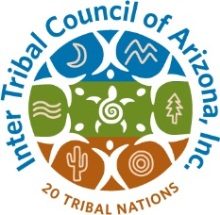 Position InformationPosition InformationPosition InformationPosition InformationPosition InformationPosition InformationPosition InformationPosition InformationPosition InformationPosition InformationPosition InformationPosition InformationPosition InformationPosition InformationPosition InformationPosition InformationPosition InformationPosition Applying For:Position Applying For:Position Applying For:Position Applying For:Position Applying For:Date Submitted:Date Submitted:Date Submitted:Rate of pay Desired: Rate of pay Desired: Rate of pay Desired: Rate of pay Desired: $$$(Check One)      Per Hour      Per Annum(Check One)      Per Hour      Per Annum(Check One)      Per Hour      Per Annum(Check One)      Per Hour      Per Annum(Check One)      Per Hour      Per Annum(Check One)      Per Hour      Per Annum(Check One)      Per Hour      Per Annum(Check One)      Per Hour      Per Annum(Check One)      Per Hour      Per Annum(Check One)      Per Hour      Per AnnumType of Employment:      Full-Time      Part-Time      Temporary       Date available:Type of Employment:      Full-Time      Part-Time      Temporary       Date available:Type of Employment:      Full-Time      Part-Time      Temporary       Date available:Type of Employment:      Full-Time      Part-Time      Temporary       Date available:Type of Employment:      Full-Time      Part-Time      Temporary       Date available:Type of Employment:      Full-Time      Part-Time      Temporary       Date available:Type of Employment:      Full-Time      Part-Time      Temporary       Date available:Type of Employment:      Full-Time      Part-Time      Temporary       Date available:Type of Employment:      Full-Time      Part-Time      Temporary       Date available:Type of Employment:      Full-Time      Part-Time      Temporary       Date available:Type of Employment:      Full-Time      Part-Time      Temporary       Date available:Type of Employment:      Full-Time      Part-Time      Temporary       Date available:Type of Employment:      Full-Time      Part-Time      Temporary       Date available:Type of Employment:      Full-Time      Part-Time      Temporary       Date available:Personal InformationPersonal InformationPersonal InformationPersonal InformationPersonal InformationPersonal InformationPersonal InformationPersonal InformationPersonal InformationPersonal InformationPersonal InformationPersonal InformationPersonal InformationPersonal InformationPersonal InformationPersonal InformationPersonal InformationName: Last					First				M.I.			SuffixLast					First				M.I.			SuffixLast					First				M.I.			SuffixLast					First				M.I.			SuffixLast					First				M.I.			SuffixLast					First				M.I.			SuffixLast					First				M.I.			SuffixLast					First				M.I.			SuffixLast					First				M.I.			SuffixLast					First				M.I.			SuffixLast					First				M.I.			SuffixLast					First				M.I.			SuffixLast					First				M.I.			SuffixLast					First				M.I.			SuffixLast					First				M.I.			SuffixLast					First				M.I.			SuffixCurrent AddressCurrent AddressCurrent AddressStreet			City		State		Zip CodeStreet			City		State		Zip CodeStreet			City		State		Zip CodeStreet			City		State		Zip CodeStreet			City		State		Zip CodeStreet			City		State		Zip CodeStreet			City		State		Zip CodeStreet			City		State		Zip CodeStreet			City		State		Zip CodeStreet			City		State		Zip CodeStreet			City		State		Zip CodeStreet			City		State		Zip CodeStreet			City		State		Zip CodeHome Phone:Home Phone:(          )               - (          )               - (          )               - (          )               - (          )               - (          )               - Cell:(          )             -         (          )             -         Message Phone:Message Phone:Message Phone:Message Phone:(          )             -         (          )             -         E-mail Address:E-mail Address:E-mail Address:EducationEducationEducationEducationEducationEducationEducationEducationEducationEducationEducationEducationEducationEducationEducationEducationEducationType/Name of SchoolType/Name of SchoolType/Name of SchoolType/Name of SchoolType/Name of SchoolType/Name of SchoolLocation(Complete mailing address)Location(Complete mailing address)Location(Complete mailing address)Location(Complete mailing address)Location(Complete mailing address)Location(Complete mailing address)# of Years Completed# of Years Completed# of Years Completed# of Years CompletedList Degree(s) or CertificatesHigh SchoolHigh SchoolHigh SchoolHigh SchoolHigh SchoolHigh SchoolHigh SchoolHigh SchoolHigh SchoolHigh SchoolHigh SchoolHigh SchoolHigh SchoolHigh SchoolHigh SchoolHigh SchoolHigh SchoolCollegeCollegeCollegeCollegeCollegeCollegeCollegeCollegeCollegeCollegeCollegeCollegeCollegeCollegeCollegeCollegeCollegeBus. Or Trade SchoolBus. Or Trade SchoolBus. Or Trade SchoolBus. Or Trade SchoolBus. Or Trade SchoolBus. Or Trade SchoolBus. Or Trade SchoolBus. Or Trade SchoolBus. Or Trade SchoolBus. Or Trade SchoolBus. Or Trade SchoolBus. Or Trade SchoolBus. Or Trade SchoolBus. Or Trade SchoolBus. Or Trade SchoolBus. Or Trade SchoolBus. Or Trade SchoolProfessional SchoolProfessional SchoolProfessional SchoolProfessional SchoolProfessional SchoolProfessional SchoolProfessional SchoolProfessional SchoolProfessional SchoolProfessional SchoolProfessional SchoolProfessional SchoolProfessional SchoolProfessional SchoolProfessional SchoolProfessional SchoolProfessional SchoolList additional skills, training, and use of software you have related to the job for which you are applying?List additional skills, training, and use of software you have related to the job for which you are applying?List additional skills, training, and use of software you have related to the job for which you are applying?List additional skills, training, and use of software you have related to the job for which you are applying?List additional skills, training, and use of software you have related to the job for which you are applying?List additional skills, training, and use of software you have related to the job for which you are applying?List additional skills, training, and use of software you have related to the job for which you are applying?List additional skills, training, and use of software you have related to the job for which you are applying?List additional skills, training, and use of software you have related to the job for which you are applying?List additional skills, training, and use of software you have related to the job for which you are applying?List additional skills, training, and use of software you have related to the job for which you are applying?List additional skills, training, and use of software you have related to the job for which you are applying?List additional skills, training, and use of software you have related to the job for which you are applying?List additional skills, training, and use of software you have related to the job for which you are applying?List additional skills, training, and use of software you have related to the job for which you are applying?List additional skills, training, and use of software you have related to the job for which you are applying?List additional skills, training, and use of software you have related to the job for which you are applying?Employment History Employment History Employment History Employment History Employment History Employment History Employment History Employment History Employment History Employment History Employment History Employment History Employment History Employment History Employment History Employment History Employment History Employment History Employment History Employment History Employment History Employment History Employment History Employment History Employment History Employment History Employment History Employment History Employment History Employment History Employment History Employment History Employment History Employment History Employment History Employment History Employment History Employment History Employment History Employment History Employment History Employment History Employer #1:Employer #1:Employer #1:Employer #1:Employer #1:Employer #1:Please indicate which:       Present Employer     Most Recent EmployerPlease indicate which:       Present Employer     Most Recent EmployerPlease indicate which:       Present Employer     Most Recent EmployerPlease indicate which:       Present Employer     Most Recent EmployerPlease indicate which:       Present Employer     Most Recent EmployerPlease indicate which:       Present Employer     Most Recent EmployerPlease indicate which:       Present Employer     Most Recent EmployerPlease indicate which:       Present Employer     Most Recent EmployerPlease indicate which:       Present Employer     Most Recent EmployerPlease indicate which:       Present Employer     Most Recent EmployerPlease indicate which:       Present Employer     Most Recent EmployerPlease indicate which:       Present Employer     Most Recent EmployerPlease indicate which:       Present Employer     Most Recent EmployerPlease indicate which:       Present Employer     Most Recent EmployerPlease indicate which:       Present Employer     Most Recent EmployerPlease indicate which:       Present Employer     Most Recent EmployerPlease indicate which:       Present Employer     Most Recent EmployerPlease indicate which:       Present Employer     Most Recent EmployerPlease indicate which:       Present Employer     Most Recent EmployerPlease indicate which:       Present Employer     Most Recent EmployerPlease indicate which:       Present Employer     Most Recent EmployerPlease indicate which:       Present Employer     Most Recent EmployerPlease indicate which:       Present Employer     Most Recent EmployerPlease indicate which:       Present Employer     Most Recent EmployerPlease indicate which:       Present Employer     Most Recent EmployerPlease indicate which:       Present Employer     Most Recent EmployerPlease indicate which:       Present Employer     Most Recent EmployerPlease indicate which:       Present Employer     Most Recent EmployerPlease indicate which:       Present Employer     Most Recent EmployerPlease indicate which:       Present Employer     Most Recent EmployerPlease indicate which:       Present Employer     Most Recent EmployerPlease indicate which:       Present Employer     Most Recent EmployerPlease indicate which:       Present Employer     Most Recent EmployerPlease indicate which:       Present Employer     Most Recent EmployerPlease indicate which:       Present Employer     Most Recent EmployerPlease indicate which:       Present Employer     Most Recent EmployerCompanyCompanyCompanyCompanyCompanyPhonePhonePhonePhonePhonePhonePhoneAddressAddressAddressAddressAddressSupervisorSupervisorSupervisorSupervisorSupervisorSupervisorSupervisorSupervisorJob TitleJob TitleJob TitleJob TitleJob TitleStarting SalaryStarting SalaryStarting SalaryStarting Salary$$$$$$$$Ending SalaryEnding SalaryEnding SalaryEnding Salary$$$Per Hour/AnnumResponsibilitiesResponsibilitiesResponsibilitiesResponsibilitiesResponsibilitiesResponsibilitiesResponsibilitiesFromFromToToToReason for LeavingReason for LeavingReason for LeavingReason for LeavingReason for LeavingReason for LeavingReason for LeavingReason for LeavingMay we contact your previous supervisor for a reference? Yes    NoMay we contact your previous supervisor for a reference? Yes    NoMay we contact your previous supervisor for a reference? Yes    NoMay we contact your previous supervisor for a reference? Yes    NoMay we contact your previous supervisor for a reference? Yes    NoMay we contact your previous supervisor for a reference? Yes    NoMay we contact your previous supervisor for a reference? Yes    NoMay we contact your previous supervisor for a reference? Yes    NoMay we contact your previous supervisor for a reference? Yes    NoMay we contact your previous supervisor for a reference? Yes    NoMay we contact your previous supervisor for a reference? Yes    NoMay we contact your previous supervisor for a reference? Yes    NoMay we contact your previous supervisor for a reference? Yes    NoMay we contact your previous supervisor for a reference? Yes    NoMay we contact your previous supervisor for a reference? Yes    NoMay we contact your previous supervisor for a reference? Yes    NoMay we contact your previous supervisor for a reference? Yes    NoMay we contact your previous supervisor for a reference? Yes    NoMay we contact your previous supervisor for a reference? Yes    NoMay we contact your previous supervisor for a reference? Yes    NoMay we contact your previous supervisor for a reference? Yes    NoMay we contact your previous supervisor for a reference? Yes    NoMay we contact your previous supervisor for a reference? Yes    NoMay we contact your previous supervisor for a reference? Yes    NoMay we contact your previous supervisor for a reference? Yes    NoMay we contact your previous supervisor for a reference? Yes    NoMay we contact your previous supervisor for a reference? Yes    NoMay we contact your previous supervisor for a reference? Yes    NoMay we contact your previous supervisor for a reference? Yes    NoMay we contact your previous supervisor for a reference? Yes    NoMay we contact your previous supervisor for a reference? Yes    NoMay we contact your previous supervisor for a reference? Yes    NoMay we contact your previous supervisor for a reference? Yes    NoMay we contact your previous supervisor for a reference? Yes    NoMay we contact your previous supervisor for a reference? Yes    NoEmployer #2:Employer #2:Employer #2:Employer #2:Employer #2:Employer #2:CompanyCompanyCompanyCompanyCompanyPhonePhonePhonePhonePhonePhonePhoneAddressAddressAddressAddressAddressSupervisorSupervisorSupervisorSupervisorSupervisorSupervisorSupervisorSupervisorJob TitleJob TitleJob TitleJob TitleJob TitleStarting SalaryStarting SalaryStarting SalaryStarting Salary$$$$$Ending SalaryEnding SalaryEnding SalaryEnding SalaryEnding SalaryEnding SalaryEnding Salary$$$Per Hour/AnnumResponsibilitiesResponsibilitiesResponsibilitiesResponsibilitiesResponsibilitiesResponsibilitiesResponsibilitiesFromFromToToToReason for LeavingReason for LeavingReason for LeavingReason for LeavingReason for LeavingReason for LeavingReason for LeavingReason for LeavingMay we contact your previous supervisor for a reference? Yes   NoMay we contact your previous supervisor for a reference? Yes   NoMay we contact your previous supervisor for a reference? Yes   NoMay we contact your previous supervisor for a reference? Yes   NoMay we contact your previous supervisor for a reference? Yes   NoMay we contact your previous supervisor for a reference? Yes   NoMay we contact your previous supervisor for a reference? Yes   NoMay we contact your previous supervisor for a reference? Yes   NoMay we contact your previous supervisor for a reference? Yes   NoMay we contact your previous supervisor for a reference? Yes   NoMay we contact your previous supervisor for a reference? Yes   NoMay we contact your previous supervisor for a reference? Yes   NoMay we contact your previous supervisor for a reference? Yes   NoMay we contact your previous supervisor for a reference? Yes   NoMay we contact your previous supervisor for a reference? Yes   NoMay we contact your previous supervisor for a reference? Yes   NoMay we contact your previous supervisor for a reference? Yes   NoMay we contact your previous supervisor for a reference? Yes   NoMay we contact your previous supervisor for a reference? Yes   NoMay we contact your previous supervisor for a reference? Yes   NoMay we contact your previous supervisor for a reference? Yes   NoMay we contact your previous supervisor for a reference? Yes   NoMay we contact your previous supervisor for a reference? Yes   NoMay we contact your previous supervisor for a reference? Yes   NoMay we contact your previous supervisor for a reference? Yes   NoMay we contact your previous supervisor for a reference? Yes   NoMay we contact your previous supervisor for a reference? Yes   NoMay we contact your previous supervisor for a reference? Yes   NoMay we contact your previous supervisor for a reference? Yes   NoMay we contact your previous supervisor for a reference? Yes   NoMay we contact your previous supervisor for a reference? Yes   NoMay we contact your previous supervisor for a reference? Yes   NoMay we contact your previous supervisor for a reference? Yes   NoMay we contact your previous supervisor for a reference? Yes   NoMay we contact your previous supervisor for a reference? Yes   NoEmployer #3:Employer #3:Employer #3:Employer #3:Employer #3:Employer #3:CompanyCompanyCompanyCompanyCompanyPhonePhonePhonePhonePhonePhonePhoneAddressAddressAddressAddressSupervisorSupervisorSupervisorSupervisorSupervisorSupervisorSupervisorSupervisorJob TitleJob TitleJob TitleJob TitleStarting SalaryStarting SalaryStarting SalaryStarting Salary$$$$$Ending SalaryEnding SalaryEnding SalaryEnding SalaryEnding SalaryEnding SalaryEnding Salary$$$Per Hour/AnnumResponsibilitiesResponsibilitiesResponsibilitiesResponsibilitiesResponsibilitiesResponsibilitiesResponsibilitiesFromToToReason for LeavingReason for LeavingReason for LeavingReason for LeavingReason for LeavingReason for LeavingReason for LeavingReason for LeavingMay we contact your previous supervisor for a reference? Yes  NoMay we contact your previous supervisor for a reference? Yes  NoMay we contact your previous supervisor for a reference? Yes  NoMay we contact your previous supervisor for a reference? Yes  NoMay we contact your previous supervisor for a reference? Yes  NoMay we contact your previous supervisor for a reference? Yes  NoMay we contact your previous supervisor for a reference? Yes  NoMay we contact your previous supervisor for a reference? Yes  NoMay we contact your previous supervisor for a reference? Yes  NoMay we contact your previous supervisor for a reference? Yes  NoMay we contact your previous supervisor for a reference? Yes  NoMay we contact your previous supervisor for a reference? Yes  NoMay we contact your previous supervisor for a reference? Yes  NoMay we contact your previous supervisor for a reference? Yes  NoMay we contact your previous supervisor for a reference? Yes  NoMay we contact your previous supervisor for a reference? Yes  NoMay we contact your previous supervisor for a reference? Yes  NoMay we contact your previous supervisor for a reference? Yes  NoMay we contact your previous supervisor for a reference? Yes  NoMay we contact your previous supervisor for a reference? Yes  NoMay we contact your previous supervisor for a reference? Yes  NoMay we contact your previous supervisor for a reference? Yes  NoMay we contact your previous supervisor for a reference? Yes  NoMay we contact your previous supervisor for a reference? Yes  NoMay we contact your previous supervisor for a reference? Yes  NoMay we contact your previous supervisor for a reference? Yes  NoMay we contact your previous supervisor for a reference? Yes  NoMay we contact your previous supervisor for a reference? Yes  NoMay we contact your previous supervisor for a reference? Yes  NoMay we contact your previous supervisor for a reference? Yes  NoMay we contact your previous supervisor for a reference? Yes  NoMay we contact your previous supervisor for a reference? Yes  NoMay we contact your previous supervisor for a reference? Yes  NoMay we contact your previous supervisor for a reference? Yes  NoMay we contact your previous supervisor for a reference? Yes  NoMiscellaneous InformationMiscellaneous InformationMiscellaneous InformationMiscellaneous InformationMiscellaneous InformationMiscellaneous InformationMiscellaneous InformationMiscellaneous InformationMiscellaneous InformationMiscellaneous InformationMiscellaneous InformationMiscellaneous InformationMiscellaneous InformationMiscellaneous InformationMiscellaneous InformationMiscellaneous InformationMiscellaneous InformationMiscellaneous InformationMiscellaneous InformationMiscellaneous InformationMiscellaneous InformationMiscellaneous InformationMiscellaneous InformationMiscellaneous InformationMiscellaneous InformationMiscellaneous InformationMiscellaneous InformationMiscellaneous InformationMiscellaneous InformationMiscellaneous InformationMiscellaneous InformationMiscellaneous InformationMiscellaneous InformationMiscellaneous InformationMiscellaneous InformationMiscellaneous InformationMiscellaneous InformationMiscellaneous InformationMiscellaneous InformationMiscellaneous InformationMiscellaneous InformationMiscellaneous InformationHave you been previously employed by ITCA? Yes   NoHave you been previously employed by ITCA? Yes   NoHave you been previously employed by ITCA? Yes   NoHave you been previously employed by ITCA? Yes   NoHave you been previously employed by ITCA? Yes   NoHave you been previously employed by ITCA? Yes   NoHave you been previously employed by ITCA? Yes   NoHave you been previously employed by ITCA? Yes   NoHave you been previously employed by ITCA? Yes   NoHave you been previously employed by ITCA? Yes   NoHave you been previously employed by ITCA? Yes   NoHave you been previously employed by ITCA? Yes   NoHave you been previously employed by ITCA? Yes   NoHave you been previously employed by ITCA? Yes   NoHave you been previously employed by ITCA? Yes   NoHave you been previously employed by ITCA? Yes   NoHave you been previously employed by ITCA? Yes   NoHave you been previously employed by ITCA? Yes   NoHave you been previously employed by ITCA? Yes   NoHave you been previously employed by ITCA? Yes   NoHave you been previously employed by ITCA? Yes   NoHave you been previously employed by ITCA? Yes   NoHave you been previously employed by ITCA? Yes   NoHave you been previously employed by ITCA? Yes   NoHave you been previously employed by ITCA? Yes   NoIf yes, please indicate dates of employment.If yes, please indicate dates of employment.If yes, please indicate dates of employment.If yes, please indicate dates of employment.If yes, please indicate dates of employment.If yes, please indicate dates of employment.If yes, please indicate dates of employment.If yes, please indicate dates of employment.If yes, please indicate dates of employment.If yes, please indicate dates of employment.If yes, please indicate dates of employment.If yes, please indicate dates of employment.If yes, please indicate dates of employment.If yes, please indicate dates of employment.If yes, please indicate dates of employment.If yes, please indicate dates of employment.If yes, please indicate dates of employment.From:From:From:To: Position:Position:Position:Position:Position:Position:Indicate name(s) under which you worked for ITCA (if different from current name):Indicate name(s) under which you worked for ITCA (if different from current name):Indicate name(s) under which you worked for ITCA (if different from current name):Indicate name(s) under which you worked for ITCA (if different from current name):Indicate name(s) under which you worked for ITCA (if different from current name):Indicate name(s) under which you worked for ITCA (if different from current name):Indicate name(s) under which you worked for ITCA (if different from current name):Indicate name(s) under which you worked for ITCA (if different from current name):Indicate name(s) under which you worked for ITCA (if different from current name):Indicate name(s) under which you worked for ITCA (if different from current name):Indicate name(s) under which you worked for ITCA (if different from current name):Indicate name(s) under which you worked for ITCA (if different from current name):Indicate name(s) under which you worked for ITCA (if different from current name):Indicate name(s) under which you worked for ITCA (if different from current name):Indicate name(s) under which you worked for ITCA (if different from current name):Indicate name(s) under which you worked for ITCA (if different from current name):Indicate name(s) under which you worked for ITCA (if different from current name):Indicate name(s) under which you worked for ITCA (if different from current name):Indicate name(s) under which you worked for ITCA (if different from current name):Indicate name(s) under which you worked for ITCA (if different from current name):Indicate name(s) under which you worked for ITCA (if different from current name):Indicate name(s) under which you worked for ITCA (if different from current name):Indicate name(s) under which you worked for ITCA (if different from current name):Indicate name(s) under which you worked for ITCA (if different from current name):Indicate name(s) under which you worked for ITCA (if different from current name):Indicate name(s) under which you worked for ITCA (if different from current name):Indicate name(s) under which you worked for ITCA (if different from current name):Indicate name(s) under which you worked for ITCA (if different from current name):Indicate name(s) under which you worked for ITCA (if different from current name):Indicate name(s) under which you worked for ITCA (if different from current name):Indicate name(s) under which you worked for ITCA (if different from current name):Indicate name(s) under which you worked for ITCA (if different from current name):Indicate name(s) under which you worked for ITCA (if different from current name):Indicate name(s) under which you worked for ITCA (if different from current name):Indicate name(s) under which you worked for ITCA (if different from current name):Indicate name(s) under which you worked for ITCA (if different from current name):Indicate name(s) under which you worked for ITCA (if different from current name):Indicate name(s) under which you worked for ITCA (if different from current name):Indicate name(s) under which you worked for ITCA (if different from current name):Indicate name(s) under which you worked for ITCA (if different from current name):Indicate name(s) under which you worked for ITCA (if different from current name):Indicate name(s) under which you worked for ITCA (if different from current name):Have you ever been convicted of a felony? (Exclude minor traffic violations) Yes   NoHave you ever been convicted of a felony? (Exclude minor traffic violations) Yes   NoHave you ever been convicted of a felony? (Exclude minor traffic violations) Yes   NoHave you ever been convicted of a felony? (Exclude minor traffic violations) Yes   NoHave you ever been convicted of a felony? (Exclude minor traffic violations) Yes   NoHave you ever been convicted of a felony? (Exclude minor traffic violations) Yes   NoHave you ever been convicted of a felony? (Exclude minor traffic violations) Yes   NoHave you ever been convicted of a felony? (Exclude minor traffic violations) Yes   NoHave you ever been convicted of a felony? (Exclude minor traffic violations) Yes   NoHave you ever been convicted of a felony? (Exclude minor traffic violations) Yes   NoHave you ever been convicted of a felony? (Exclude minor traffic violations) Yes   NoHave you ever been convicted of a felony? (Exclude minor traffic violations) Yes   NoHave you ever been convicted of a felony? (Exclude minor traffic violations) Yes   NoHave you ever been convicted of a felony? (Exclude minor traffic violations) Yes   NoHave you ever been convicted of a felony? (Exclude minor traffic violations) Yes   NoHave you ever been convicted of a felony? (Exclude minor traffic violations) Yes   NoHave you ever been convicted of a felony? (Exclude minor traffic violations) Yes   NoHave you ever been convicted of a felony? (Exclude minor traffic violations) Yes   NoHave you ever been convicted of a felony? (Exclude minor traffic violations) Yes   NoHave you ever been convicted of a felony? (Exclude minor traffic violations) Yes   NoHave you ever been convicted of a felony? (Exclude minor traffic violations) Yes   NoHave you ever been convicted of a felony? (Exclude minor traffic violations) Yes   NoHave you ever been convicted of a felony? (Exclude minor traffic violations) Yes   NoHave you ever been convicted of a felony? (Exclude minor traffic violations) Yes   NoHave you ever been convicted of a felony? (Exclude minor traffic violations) Yes   NoHave you ever been convicted of a felony? (Exclude minor traffic violations) Yes   NoHave you ever been convicted of a felony? (Exclude minor traffic violations) Yes   NoHave you ever been convicted of a felony? (Exclude minor traffic violations) Yes   NoHave you ever been convicted of a felony? (Exclude minor traffic violations) Yes   NoHave you ever been convicted of a felony? (Exclude minor traffic violations) Yes   NoHave you ever been convicted of a felony? (Exclude minor traffic violations) Yes   NoHave you ever been convicted of a felony? (Exclude minor traffic violations) Yes   NoHave you ever been convicted of a felony? (Exclude minor traffic violations) Yes   NoHave you ever been convicted of a felony? (Exclude minor traffic violations) Yes   NoHave you ever been convicted of a felony? (Exclude minor traffic violations) Yes   NoHave you ever been convicted of a felony? (Exclude minor traffic violations) Yes   NoHave you ever been convicted of a felony? (Exclude minor traffic violations) Yes   NoHave you ever been convicted of a felony? (Exclude minor traffic violations) Yes   NoHave you ever been convicted of a felony? (Exclude minor traffic violations) Yes   NoHave you ever been convicted of a felony? (Exclude minor traffic violations) Yes   NoIf yes, provide facts and dates, including any plea:If yes, provide facts and dates, including any plea:If yes, provide facts and dates, including any plea:If yes, provide facts and dates, including any plea:If yes, provide facts and dates, including any plea:If yes, provide facts and dates, including any plea:If yes, provide facts and dates, including any plea:If yes, provide facts and dates, including any plea:If yes, provide facts and dates, including any plea:If yes, provide facts and dates, including any plea:If yes, provide facts and dates, including any plea:If yes, provide facts and dates, including any plea:If yes, provide facts and dates, including any plea:If yes, provide facts and dates, including any plea:If yes, provide facts and dates, including any plea:If yes, provide facts and dates, including any plea:If yes, provide facts and dates, including any plea:If yes, provide facts and dates, including any plea:If yes, provide facts and dates, including any plea:If yes, provide facts and dates, including any plea:(A conviction may not necessarily disqualify an application from employment)(A conviction may not necessarily disqualify an application from employment)(A conviction may not necessarily disqualify an application from employment)(A conviction may not necessarily disqualify an application from employment)(A conviction may not necessarily disqualify an application from employment)(A conviction may not necessarily disqualify an application from employment)(A conviction may not necessarily disqualify an application from employment)(A conviction may not necessarily disqualify an application from employment)(A conviction may not necessarily disqualify an application from employment)(A conviction may not necessarily disqualify an application from employment)(A conviction may not necessarily disqualify an application from employment)(A conviction may not necessarily disqualify an application from employment)(A conviction may not necessarily disqualify an application from employment)(A conviction may not necessarily disqualify an application from employment)(A conviction may not necessarily disqualify an application from employment)(A conviction may not necessarily disqualify an application from employment)(A conviction may not necessarily disqualify an application from employment)(A conviction may not necessarily disqualify an application from employment)(A conviction may not necessarily disqualify an application from employment)(A conviction may not necessarily disqualify an application from employment)(A conviction may not necessarily disqualify an application from employment)(A conviction may not necessarily disqualify an application from employment)(A conviction may not necessarily disqualify an application from employment)(A conviction may not necessarily disqualify an application from employment)(A conviction may not necessarily disqualify an application from employment)(A conviction may not necessarily disqualify an application from employment)(A conviction may not necessarily disqualify an application from employment)If employed, do you expect to be engaged in any additional business or employment outside of our job? Yes   NoIf employed, do you expect to be engaged in any additional business or employment outside of our job? Yes   NoIf employed, do you expect to be engaged in any additional business or employment outside of our job? Yes   NoIf employed, do you expect to be engaged in any additional business or employment outside of our job? Yes   NoIf employed, do you expect to be engaged in any additional business or employment outside of our job? Yes   NoIf employed, do you expect to be engaged in any additional business or employment outside of our job? Yes   NoIf employed, do you expect to be engaged in any additional business or employment outside of our job? Yes   NoIf employed, do you expect to be engaged in any additional business or employment outside of our job? Yes   NoIf employed, do you expect to be engaged in any additional business or employment outside of our job? Yes   NoIf employed, do you expect to be engaged in any additional business or employment outside of our job? Yes   NoIf employed, do you expect to be engaged in any additional business or employment outside of our job? Yes   NoIf employed, do you expect to be engaged in any additional business or employment outside of our job? Yes   NoIf employed, do you expect to be engaged in any additional business or employment outside of our job? Yes   NoIf employed, do you expect to be engaged in any additional business or employment outside of our job? Yes   NoIf employed, do you expect to be engaged in any additional business or employment outside of our job? Yes   NoIf employed, do you expect to be engaged in any additional business or employment outside of our job? Yes   NoIf employed, do you expect to be engaged in any additional business or employment outside of our job? Yes   NoIf employed, do you expect to be engaged in any additional business or employment outside of our job? Yes   NoIf employed, do you expect to be engaged in any additional business or employment outside of our job? Yes   NoIf employed, do you expect to be engaged in any additional business or employment outside of our job? Yes   NoIf employed, do you expect to be engaged in any additional business or employment outside of our job? Yes   NoIf employed, do you expect to be engaged in any additional business or employment outside of our job? Yes   NoIf employed, do you expect to be engaged in any additional business or employment outside of our job? Yes   NoIf employed, do you expect to be engaged in any additional business or employment outside of our job? Yes   NoIf employed, do you expect to be engaged in any additional business or employment outside of our job? Yes   NoIf employed, do you expect to be engaged in any additional business or employment outside of our job? Yes   NoIf employed, do you expect to be engaged in any additional business or employment outside of our job? Yes   NoIf employed, do you expect to be engaged in any additional business or employment outside of our job? Yes   NoIf employed, do you expect to be engaged in any additional business or employment outside of our job? Yes   NoIf employed, do you expect to be engaged in any additional business or employment outside of our job? Yes   NoIf employed, do you expect to be engaged in any additional business or employment outside of our job? Yes   NoIf employed, do you expect to be engaged in any additional business or employment outside of our job? Yes   NoIf employed, do you expect to be engaged in any additional business or employment outside of our job? Yes   NoIf employed, do you expect to be engaged in any additional business or employment outside of our job? Yes   NoIf employed, do you expect to be engaged in any additional business or employment outside of our job? Yes   NoIf employed, do you expect to be engaged in any additional business or employment outside of our job? Yes   NoIf employed, do you expect to be engaged in any additional business or employment outside of our job? Yes   NoIf employed, do you expect to be engaged in any additional business or employment outside of our job? Yes   NoIf employed, do you expect to be engaged in any additional business or employment outside of our job? Yes   NoIf employed, do you expect to be engaged in any additional business or employment outside of our job? Yes   NoIf employed, do you expect to be engaged in any additional business or employment outside of our job? Yes   NoIf employed, do you expect to be engaged in any additional business or employment outside of our job? Yes   NoIf yes, give details:If yes, give details:If yes, give details:If yes, give details:If yes, give details:If yes, give details:If yes, give details:If yes, give details:Have you ever been bonded? Yes   NoHave you ever been bonded? Yes   NoHave you ever been bonded? Yes   NoHave you ever been bonded? Yes   NoHave you ever been bonded? Yes   NoHave you ever been bonded? Yes   NoHave you ever been bonded? Yes   NoHave you ever been bonded? Yes   NoHave you ever been bonded? Yes   NoHave you ever been bonded? Yes   NoHave you ever been bonded? Yes   NoHave you ever been bonded? Yes   NoHave you ever been bonded? Yes   NoHave you ever been bonded? Yes   NoHave you ever been bonded? Yes   NoHave you ever been bonded? Yes   NoHave you ever been bonded? Yes   NoHave you ever been denied bonding? Yes   NoHave you ever been denied bonding? Yes   NoHave you ever been denied bonding? Yes   NoHave you ever been denied bonding? Yes   NoHave you ever been denied bonding? Yes   NoHave you ever been denied bonding? Yes   NoHave you ever been denied bonding? Yes   NoHave you ever been denied bonding? Yes   NoHave you ever been denied bonding? Yes   NoHave you ever been denied bonding? Yes   NoHave you ever been denied bonding? Yes   NoHave you ever been denied bonding? Yes   NoHave you ever been denied bonding? Yes   NoHave you ever been denied bonding? Yes   NoHave you ever been denied bonding? Yes   NoHave you ever been denied bonding? Yes   NoHave you ever been denied bonding? Yes   NoHave you ever been denied bonding? Yes   NoHave you ever been denied bonding? Yes   NoHave you ever been denied bonding? Yes   NoHave you ever been denied bonding? Yes   NoHave you ever been denied bonding? Yes   NoHave you ever been denied bonding? Yes   NoHave you ever been denied bonding? Yes   NoHave you ever been denied bonding? Yes   NoIf “Yes” denied, explain the circumstances:If “Yes” denied, explain the circumstances:If “Yes” denied, explain the circumstances:If “Yes” denied, explain the circumstances:If “Yes” denied, explain the circumstances:If “Yes” denied, explain the circumstances:If “Yes” denied, explain the circumstances:If “Yes” denied, explain the circumstances:If “Yes” denied, explain the circumstances:If “Yes” denied, explain the circumstances:If “Yes” denied, explain the circumstances:If “Yes” denied, explain the circumstances:If “Yes” denied, explain the circumstances:If “Yes” denied, explain the circumstances:If “Yes” denied, explain the circumstances:If “Yes” denied, explain the circumstances:Do you have any relatives employed with ITCA? Yes   NoDo you have any relatives employed with ITCA? Yes   NoDo you have any relatives employed with ITCA? Yes   NoDo you have any relatives employed with ITCA? Yes   NoDo you have any relatives employed with ITCA? Yes   NoDo you have any relatives employed with ITCA? Yes   NoDo you have any relatives employed with ITCA? Yes   NoDo you have any relatives employed with ITCA? Yes   NoDo you have any relatives employed with ITCA? Yes   NoDo you have any relatives employed with ITCA? Yes   NoDo you have any relatives employed with ITCA? Yes   NoDo you have any relatives employed with ITCA? Yes   NoDo you have any relatives employed with ITCA? Yes   NoDo you have any relatives employed with ITCA? Yes   NoDo you have any relatives employed with ITCA? Yes   NoDo you have any relatives employed with ITCA? Yes   NoDo you have any relatives employed with ITCA? Yes   NoDo you have any relatives employed with ITCA? Yes   NoDo you have any relatives employed with ITCA? Yes   NoDo you have any relatives employed with ITCA? Yes   NoDo you have any relatives employed with ITCA? Yes   NoDo you have any relatives employed with ITCA? Yes   NoDo you have any relatives employed with ITCA? Yes   NoDo you have any relatives employed with ITCA? Yes   NoIf yes, give name(s) and relationship:If yes, give name(s) and relationship:If yes, give name(s) and relationship:If yes, give name(s) and relationship:If yes, give name(s) and relationship:If yes, give name(s) and relationship:If yes, give name(s) and relationship:If yes, give name(s) and relationship:If yes, give name(s) and relationship:If yes, give name(s) and relationship:If yes, give name(s) and relationship:If yes, give name(s) and relationship:If yes, give name(s) and relationship:If yes, give name(s) and relationship:Do you have a valid driver’s license? Yes   NoDo you have a valid driver’s license? Yes   NoDo you have a valid driver’s license? Yes   NoDo you have a valid driver’s license? Yes   NoDo you have a valid driver’s license? Yes   NoDo you have a valid driver’s license? Yes   NoDo you have a valid driver’s license? Yes   NoDo you have a valid driver’s license? Yes   NoDo you have a valid driver’s license? Yes   NoDo you have a valid driver’s license? Yes   NoDo you have a valid driver’s license? Yes   NoDo you have a valid driver’s license? Yes   NoDo you have a valid driver’s license? Yes   NoDo you have a valid driver’s license? Yes   NoDo you have a valid driver’s license? Yes   NoDo you have a valid driver’s license? Yes   NoDo you have a valid driver’s license? Yes   NoDo you have a valid driver’s license? Yes   NoDo you have a valid driver’s license? Yes   No(You will be required to provide a 60-month driving record upon hire)(You will be required to provide a 60-month driving record upon hire)(You will be required to provide a 60-month driving record upon hire)(You will be required to provide a 60-month driving record upon hire)(You will be required to provide a 60-month driving record upon hire)(You will be required to provide a 60-month driving record upon hire)(You will be required to provide a 60-month driving record upon hire)(You will be required to provide a 60-month driving record upon hire)(You will be required to provide a 60-month driving record upon hire)(You will be required to provide a 60-month driving record upon hire)(You will be required to provide a 60-month driving record upon hire)(You will be required to provide a 60-month driving record upon hire)(You will be required to provide a 60-month driving record upon hire)(You will be required to provide a 60-month driving record upon hire)(You will be required to provide a 60-month driving record upon hire)(You will be required to provide a 60-month driving record upon hire)(You will be required to provide a 60-month driving record upon hire)(You will be required to provide a 60-month driving record upon hire)(You will be required to provide a 60-month driving record upon hire)(You will be required to provide a 60-month driving record upon hire)(You will be required to provide a 60-month driving record upon hire)(You will be required to provide a 60-month driving record upon hire)(You will be required to provide a 60-month driving record upon hire)Have you had your driver’s license suspended or revoked in the last three years? Yes   NoHave you had your driver’s license suspended or revoked in the last three years? Yes   NoHave you had your driver’s license suspended or revoked in the last three years? Yes   NoHave you had your driver’s license suspended or revoked in the last three years? Yes   NoHave you had your driver’s license suspended or revoked in the last three years? Yes   NoHave you had your driver’s license suspended or revoked in the last three years? Yes   NoHave you had your driver’s license suspended or revoked in the last three years? Yes   NoHave you had your driver’s license suspended or revoked in the last three years? Yes   NoHave you had your driver’s license suspended or revoked in the last three years? Yes   NoHave you had your driver’s license suspended or revoked in the last three years? Yes   NoHave you had your driver’s license suspended or revoked in the last three years? Yes   NoHave you had your driver’s license suspended or revoked in the last three years? Yes   NoHave you had your driver’s license suspended or revoked in the last three years? Yes   NoHave you had your driver’s license suspended or revoked in the last three years? Yes   NoHave you had your driver’s license suspended or revoked in the last three years? Yes   NoHave you had your driver’s license suspended or revoked in the last three years? Yes   NoHave you had your driver’s license suspended or revoked in the last three years? Yes   NoHave you had your driver’s license suspended or revoked in the last three years? Yes   NoHave you had your driver’s license suspended or revoked in the last three years? Yes   NoHave you had your driver’s license suspended or revoked in the last three years? Yes   NoHave you had your driver’s license suspended or revoked in the last three years? Yes   NoHave you had your driver’s license suspended or revoked in the last three years? Yes   NoHave you had your driver’s license suspended or revoked in the last three years? Yes   NoHave you had your driver’s license suspended or revoked in the last three years? Yes   NoHave you had your driver’s license suspended or revoked in the last three years? Yes   NoHave you had your driver’s license suspended or revoked in the last three years? Yes   NoHave you had your driver’s license suspended or revoked in the last three years? Yes   NoHave you had your driver’s license suspended or revoked in the last three years? Yes   NoHave you had your driver’s license suspended or revoked in the last three years? Yes   NoHave you had your driver’s license suspended or revoked in the last three years? Yes   NoHave you had your driver’s license suspended or revoked in the last three years? Yes   NoHave you had your driver’s license suspended or revoked in the last three years? Yes   NoHave you had your driver’s license suspended or revoked in the last three years? Yes   NoHave you had your driver’s license suspended or revoked in the last three years? Yes   NoHave you had your driver’s license suspended or revoked in the last three years? Yes   NoHave you had your driver’s license suspended or revoked in the last three years? Yes   NoHave you had your driver’s license suspended or revoked in the last three years? Yes   NoHave you had your driver’s license suspended or revoked in the last three years? Yes   NoHave you had your driver’s license suspended or revoked in the last three years? Yes   NoHave you had your driver’s license suspended or revoked in the last three years? Yes   NoHave you had your driver’s license suspended or revoked in the last three years? Yes   NoHave you had your driver’s license suspended or revoked in the last three years? Yes   NoMay we contact your present/previous employer? Yes   NoMay we contact your present/previous employer? Yes   NoMay we contact your present/previous employer? Yes   NoMay we contact your present/previous employer? Yes   NoMay we contact your present/previous employer? Yes   NoMay we contact your present/previous employer? Yes   NoMay we contact your present/previous employer? Yes   NoMay we contact your present/previous employer? Yes   NoMay we contact your present/previous employer? Yes   NoMay we contact your present/previous employer? Yes   NoMay we contact your present/previous employer? Yes   NoMay we contact your present/previous employer? Yes   NoMay we contact your present/previous employer? Yes   NoMay we contact your present/previous employer? Yes   NoMay we contact your present/previous employer? Yes   NoMay we contact your present/previous employer? Yes   NoMay we contact your present/previous employer? Yes   NoMay we contact your present/previous employer? Yes   NoMay we contact your present/previous employer? Yes   NoMay we contact your present/previous employer? Yes   NoMay we contact your present/previous employer? Yes   NoMay we contact your present/previous employer? Yes   NoMay we contact your present/previous employer? Yes   NoMay we contact your present/previous employer? Yes   NoMay we contact your present/previous employer? Yes   NoMay we contact your present/previous employer? Yes   NoMay we contact your present/previous employer? Yes   NoMay we contact your present/previous employer? Yes   NoMay we contact your present/previous employer? Yes   NoMay we contact your present/previous employer? Yes   NoMay we contact your present/previous employer? Yes   NoMay we contact your present/previous employer? Yes   NoMay we contact your present/previous employer? Yes   NoWould you submit a drug screening as a condition of employment? Yes   NoWould you submit a drug screening as a condition of employment? Yes   NoWould you submit a drug screening as a condition of employment? Yes   NoWould you submit a drug screening as a condition of employment? Yes   NoWould you submit a drug screening as a condition of employment? Yes   NoWould you submit a drug screening as a condition of employment? Yes   NoWould you submit a drug screening as a condition of employment? Yes   NoWould you submit a drug screening as a condition of employment? Yes   NoWould you submit a drug screening as a condition of employment? Yes   NoWould you submit a drug screening as a condition of employment? Yes   NoWould you submit a drug screening as a condition of employment? Yes   NoWould you submit a drug screening as a condition of employment? Yes   NoWould you submit a drug screening as a condition of employment? Yes   NoWould you submit a drug screening as a condition of employment? Yes   NoWould you submit a drug screening as a condition of employment? Yes   NoWould you submit a drug screening as a condition of employment? Yes   NoWould you submit a drug screening as a condition of employment? Yes   NoWould you submit a drug screening as a condition of employment? Yes   NoWould you submit a drug screening as a condition of employment? Yes   NoWould you submit a drug screening as a condition of employment? Yes   NoWould you submit a drug screening as a condition of employment? Yes   NoWould you submit a drug screening as a condition of employment? Yes   NoWould you submit a drug screening as a condition of employment? Yes   NoWould you submit a drug screening as a condition of employment? Yes   NoWould you submit a drug screening as a condition of employment? Yes   NoWould you submit a drug screening as a condition of employment? Yes   NoWould you submit a drug screening as a condition of employment? Yes   NoWould you submit a drug screening as a condition of employment? Yes   NoWould you submit a drug screening as a condition of employment? Yes   NoWould you submit a drug screening as a condition of employment? Yes   NoWould you submit a drug screening as a condition of employment? Yes   NoWould you submit a drug screening as a condition of employment? Yes   NoWould you submit a drug screening as a condition of employment? Yes   NoHave you worked or attended school under any other names? Yes   NoHave you worked or attended school under any other names? Yes   NoHave you worked or attended school under any other names? Yes   NoHave you worked or attended school under any other names? Yes   NoHave you worked or attended school under any other names? Yes   NoHave you worked or attended school under any other names? Yes   NoHave you worked or attended school under any other names? Yes   NoHave you worked or attended school under any other names? Yes   NoHave you worked or attended school under any other names? Yes   NoHave you worked or attended school under any other names? Yes   NoHave you worked or attended school under any other names? Yes   NoHave you worked or attended school under any other names? Yes   NoHave you worked or attended school under any other names? Yes   NoHave you worked or attended school under any other names? Yes   NoHave you worked or attended school under any other names? Yes   NoHave you worked or attended school under any other names? Yes   NoHave you worked or attended school under any other names? Yes   NoHave you worked or attended school under any other names? Yes   NoHave you worked or attended school under any other names? Yes   NoHave you worked or attended school under any other names? Yes   NoHave you worked or attended school under any other names? Yes   NoHave you worked or attended school under any other names? Yes   NoHave you worked or attended school under any other names? Yes   NoHave you worked or attended school under any other names? Yes   NoHave you worked or attended school under any other names? Yes   NoHave you worked or attended school under any other names? Yes   NoHave you worked or attended school under any other names? Yes   NoHave you worked or attended school under any other names? Yes   NoHave you worked or attended school under any other names? Yes   NoIf yes, what names:If yes, what names:If yes, what names:If yes, what names:If yes, what names:If yes, what names:If yes, what names:If yes, what names:If yes, what names:If yes, what names:Have you ever been fired from a job or been asked to resign? Yes   NoHave you ever been fired from a job or been asked to resign? Yes   NoHave you ever been fired from a job or been asked to resign? Yes   NoHave you ever been fired from a job or been asked to resign? Yes   NoHave you ever been fired from a job or been asked to resign? Yes   NoHave you ever been fired from a job or been asked to resign? Yes   NoHave you ever been fired from a job or been asked to resign? Yes   NoHave you ever been fired from a job or been asked to resign? Yes   NoHave you ever been fired from a job or been asked to resign? Yes   NoHave you ever been fired from a job or been asked to resign? Yes   NoHave you ever been fired from a job or been asked to resign? Yes   NoHave you ever been fired from a job or been asked to resign? Yes   NoHave you ever been fired from a job or been asked to resign? Yes   NoHave you ever been fired from a job or been asked to resign? Yes   NoHave you ever been fired from a job or been asked to resign? Yes   NoHave you ever been fired from a job or been asked to resign? Yes   NoHave you ever been fired from a job or been asked to resign? Yes   NoHave you ever been fired from a job or been asked to resign? Yes   NoHave you ever been fired from a job or been asked to resign? Yes   NoHave you ever been fired from a job or been asked to resign? Yes   NoHave you ever been fired from a job or been asked to resign? Yes   NoHave you ever been fired from a job or been asked to resign? Yes   NoHave you ever been fired from a job or been asked to resign? Yes   NoHave you ever been fired from a job or been asked to resign? Yes   NoHave you ever been fired from a job or been asked to resign? Yes   NoHave you ever been fired from a job or been asked to resign? Yes   NoHave you ever been fired from a job or been asked to resign? Yes   NoHave you ever been fired from a job or been asked to resign? Yes   NoHave you ever been fired from a job or been asked to resign? Yes   NoIf yes, please explain:If yes, please explain:If yes, please explain:If yes, please explain:If yes, please explain:If yes, please explain:If yes, please explain:If yes, please explain:If yes, please explain:If yes, please explain:References – List Three Professional References, Do Not List Relatives.References – List Three Professional References, Do Not List Relatives.References – List Three Professional References, Do Not List Relatives.References – List Three Professional References, Do Not List Relatives.References – List Three Professional References, Do Not List Relatives.References – List Three Professional References, Do Not List Relatives.References – List Three Professional References, Do Not List Relatives.References – List Three Professional References, Do Not List Relatives.References – List Three Professional References, Do Not List Relatives.References – List Three Professional References, Do Not List Relatives.References – List Three Professional References, Do Not List Relatives.References – List Three Professional References, Do Not List Relatives.References – List Three Professional References, Do Not List Relatives.References – List Three Professional References, Do Not List Relatives.References – List Three Professional References, Do Not List Relatives.References – List Three Professional References, Do Not List Relatives.References – List Three Professional References, Do Not List Relatives.References – List Three Professional References, Do Not List Relatives.References – List Three Professional References, Do Not List Relatives.References – List Three Professional References, Do Not List Relatives.References – List Three Professional References, Do Not List Relatives.References – List Three Professional References, Do Not List Relatives.References – List Three Professional References, Do Not List Relatives.References – List Three Professional References, Do Not List Relatives.References – List Three Professional References, Do Not List Relatives.References – List Three Professional References, Do Not List Relatives.References – List Three Professional References, Do Not List Relatives.References – List Three Professional References, Do Not List Relatives.References – List Three Professional References, Do Not List Relatives.References – List Three Professional References, Do Not List Relatives.References – List Three Professional References, Do Not List Relatives.References – List Three Professional References, Do Not List Relatives.References – List Three Professional References, Do Not List Relatives.References – List Three Professional References, Do Not List Relatives.References – List Three Professional References, Do Not List Relatives.References – List Three Professional References, Do Not List Relatives.References – List Three Professional References, Do Not List Relatives.References – List Three Professional References, Do Not List Relatives.References – List Three Professional References, Do Not List Relatives.References – List Three Professional References, Do Not List Relatives.References – List Three Professional References, Do Not List Relatives.References – List Three Professional References, Do Not List Relatives.Name & TitleName & TitleName & TitleName & TitleName & TitleName & TitleName & TitleName & TitleName & TitleName & TitleName & TitleName & TitleName & TitleName & TitleName & TitleCompany NameCompany NameCompany NameCompany NameCompany NameCompany NameCompany NameCompany NameCompany NameCompany NameCompany NameCompany NameCompany NameCompany NameCompany NameCompany NameCompany NamePhone NumberPhone NumberPhone NumberPhone NumberPhone NumberPhone NumberPhone NumberPhone NumberPhone NumberPhone NumberList Professional Trade, Business or Civic Organizations and Office(s) HeldExclude labor organizations and memberships which reveal sex, religion, national origin, age, disability, genetic information or other protected status.List Professional Trade, Business or Civic Organizations and Office(s) HeldExclude labor organizations and memberships which reveal sex, religion, national origin, age, disability, genetic information or other protected status.List Professional Trade, Business or Civic Organizations and Office(s) HeldExclude labor organizations and memberships which reveal sex, religion, national origin, age, disability, genetic information or other protected status.List Professional Trade, Business or Civic Organizations and Office(s) HeldExclude labor organizations and memberships which reveal sex, religion, national origin, age, disability, genetic information or other protected status.List Professional Trade, Business or Civic Organizations and Office(s) HeldExclude labor organizations and memberships which reveal sex, religion, national origin, age, disability, genetic information or other protected status.List Professional Trade, Business or Civic Organizations and Office(s) HeldExclude labor organizations and memberships which reveal sex, religion, national origin, age, disability, genetic information or other protected status.List Professional Trade, Business or Civic Organizations and Office(s) HeldExclude labor organizations and memberships which reveal sex, religion, national origin, age, disability, genetic information or other protected status.List Professional Trade, Business or Civic Organizations and Office(s) HeldExclude labor organizations and memberships which reveal sex, religion, national origin, age, disability, genetic information or other protected status.List Professional Trade, Business or Civic Organizations and Office(s) HeldExclude labor organizations and memberships which reveal sex, religion, national origin, age, disability, genetic information or other protected status.List Professional Trade, Business or Civic Organizations and Office(s) HeldExclude labor organizations and memberships which reveal sex, religion, national origin, age, disability, genetic information or other protected status.List Professional Trade, Business or Civic Organizations and Office(s) HeldExclude labor organizations and memberships which reveal sex, religion, national origin, age, disability, genetic information or other protected status.List Professional Trade, Business or Civic Organizations and Office(s) HeldExclude labor organizations and memberships which reveal sex, religion, national origin, age, disability, genetic information or other protected status.List Professional Trade, Business or Civic Organizations and Office(s) HeldExclude labor organizations and memberships which reveal sex, religion, national origin, age, disability, genetic information or other protected status.List Professional Trade, Business or Civic Organizations and Office(s) HeldExclude labor organizations and memberships which reveal sex, religion, national origin, age, disability, genetic information or other protected status.List Professional Trade, Business or Civic Organizations and Office(s) HeldExclude labor organizations and memberships which reveal sex, religion, national origin, age, disability, genetic information or other protected status.List Professional Trade, Business or Civic Organizations and Office(s) HeldExclude labor organizations and memberships which reveal sex, religion, national origin, age, disability, genetic information or other protected status.List Professional Trade, Business or Civic Organizations and Office(s) HeldExclude labor organizations and memberships which reveal sex, religion, national origin, age, disability, genetic information or other protected status.List Professional Trade, Business or Civic Organizations and Office(s) HeldExclude labor organizations and memberships which reveal sex, religion, national origin, age, disability, genetic information or other protected status.List Professional Trade, Business or Civic Organizations and Office(s) HeldExclude labor organizations and memberships which reveal sex, religion, national origin, age, disability, genetic information or other protected status.List Professional Trade, Business or Civic Organizations and Office(s) HeldExclude labor organizations and memberships which reveal sex, religion, national origin, age, disability, genetic information or other protected status.List Professional Trade, Business or Civic Organizations and Office(s) HeldExclude labor organizations and memberships which reveal sex, religion, national origin, age, disability, genetic information or other protected status.List Professional Trade, Business or Civic Organizations and Office(s) HeldExclude labor organizations and memberships which reveal sex, religion, national origin, age, disability, genetic information or other protected status.List Professional Trade, Business or Civic Organizations and Office(s) HeldExclude labor organizations and memberships which reveal sex, religion, national origin, age, disability, genetic information or other protected status.List Professional Trade, Business or Civic Organizations and Office(s) HeldExclude labor organizations and memberships which reveal sex, religion, national origin, age, disability, genetic information or other protected status.List Professional Trade, Business or Civic Organizations and Office(s) HeldExclude labor organizations and memberships which reveal sex, religion, national origin, age, disability, genetic information or other protected status.List Professional Trade, Business or Civic Organizations and Office(s) HeldExclude labor organizations and memberships which reveal sex, religion, national origin, age, disability, genetic information or other protected status.List Professional Trade, Business or Civic Organizations and Office(s) HeldExclude labor organizations and memberships which reveal sex, religion, national origin, age, disability, genetic information or other protected status.List Professional Trade, Business or Civic Organizations and Office(s) HeldExclude labor organizations and memberships which reveal sex, religion, national origin, age, disability, genetic information or other protected status.List Professional Trade, Business or Civic Organizations and Office(s) HeldExclude labor organizations and memberships which reveal sex, religion, national origin, age, disability, genetic information or other protected status.List Professional Trade, Business or Civic Organizations and Office(s) HeldExclude labor organizations and memberships which reveal sex, religion, national origin, age, disability, genetic information or other protected status.List Professional Trade, Business or Civic Organizations and Office(s) HeldExclude labor organizations and memberships which reveal sex, religion, national origin, age, disability, genetic information or other protected status.List Professional Trade, Business or Civic Organizations and Office(s) HeldExclude labor organizations and memberships which reveal sex, religion, national origin, age, disability, genetic information or other protected status.List Professional Trade, Business or Civic Organizations and Office(s) HeldExclude labor organizations and memberships which reveal sex, religion, national origin, age, disability, genetic information or other protected status.List Professional Trade, Business or Civic Organizations and Office(s) HeldExclude labor organizations and memberships which reveal sex, religion, national origin, age, disability, genetic information or other protected status.List Professional Trade, Business or Civic Organizations and Office(s) HeldExclude labor organizations and memberships which reveal sex, religion, national origin, age, disability, genetic information or other protected status.List Professional Trade, Business or Civic Organizations and Office(s) HeldExclude labor organizations and memberships which reveal sex, religion, national origin, age, disability, genetic information or other protected status.List Professional Trade, Business or Civic Organizations and Office(s) HeldExclude labor organizations and memberships which reveal sex, religion, national origin, age, disability, genetic information or other protected status.List Professional Trade, Business or Civic Organizations and Office(s) HeldExclude labor organizations and memberships which reveal sex, religion, national origin, age, disability, genetic information or other protected status.List Professional Trade, Business or Civic Organizations and Office(s) HeldExclude labor organizations and memberships which reveal sex, religion, national origin, age, disability, genetic information or other protected status.List Professional Trade, Business or Civic Organizations and Office(s) HeldExclude labor organizations and memberships which reveal sex, religion, national origin, age, disability, genetic information or other protected status.List Professional Trade, Business or Civic Organizations and Office(s) HeldExclude labor organizations and memberships which reveal sex, religion, national origin, age, disability, genetic information or other protected status.List Professional Trade, Business or Civic Organizations and Office(s) HeldExclude labor organizations and memberships which reveal sex, religion, national origin, age, disability, genetic information or other protected status.OrganizationOrganizationOrganizationOrganizationOrganizationOrganizationOrganizationOrganizationOrganizationOrganizationOrganizationOrganizationOrganizationOrganizationOrganizationOrganizationOrganizationOrganizationOrganizationOrganizationOrganizationOrganizationOrganizationOffices HeldOffices HeldOffices HeldOffices HeldOffices HeldOffices HeldOffices HeldOffices HeldOffices HeldOffices HeldOffices HeldOffices HeldOffices HeldOffices HeldOffices HeldOffices HeldOffices HeldOffices HeldOffices HeldList Special Accomplishments, Publications, and AwardsExclude labor organizations and memberships which reveal sex, religion, national origin, age, disability, genetic information or other protected status.List Special Accomplishments, Publications, and AwardsExclude labor organizations and memberships which reveal sex, religion, national origin, age, disability, genetic information or other protected status.List Special Accomplishments, Publications, and AwardsExclude labor organizations and memberships which reveal sex, religion, national origin, age, disability, genetic information or other protected status.List Special Accomplishments, Publications, and AwardsExclude labor organizations and memberships which reveal sex, religion, national origin, age, disability, genetic information or other protected status.List Special Accomplishments, Publications, and AwardsExclude labor organizations and memberships which reveal sex, religion, national origin, age, disability, genetic information or other protected status.List Special Accomplishments, Publications, and AwardsExclude labor organizations and memberships which reveal sex, religion, national origin, age, disability, genetic information or other protected status.List Special Accomplishments, Publications, and AwardsExclude labor organizations and memberships which reveal sex, religion, national origin, age, disability, genetic information or other protected status.List Special Accomplishments, Publications, and AwardsExclude labor organizations and memberships which reveal sex, religion, national origin, age, disability, genetic information or other protected status.List Special Accomplishments, Publications, and AwardsExclude labor organizations and memberships which reveal sex, religion, national origin, age, disability, genetic information or other protected status.List Special Accomplishments, Publications, and AwardsExclude labor organizations and memberships which reveal sex, religion, national origin, age, disability, genetic information or other protected status.List Special Accomplishments, Publications, and AwardsExclude labor organizations and memberships which reveal sex, religion, national origin, age, disability, genetic information or other protected status.List Special Accomplishments, Publications, and AwardsExclude labor organizations and memberships which reveal sex, religion, national origin, age, disability, genetic information or other protected status.List Special Accomplishments, Publications, and AwardsExclude labor organizations and memberships which reveal sex, religion, national origin, age, disability, genetic information or other protected status.List Special Accomplishments, Publications, and AwardsExclude labor organizations and memberships which reveal sex, religion, national origin, age, disability, genetic information or other protected status.List Special Accomplishments, Publications, and AwardsExclude labor organizations and memberships which reveal sex, religion, national origin, age, disability, genetic information or other protected status.List Special Accomplishments, Publications, and AwardsExclude labor organizations and memberships which reveal sex, religion, national origin, age, disability, genetic information or other protected status.List Special Accomplishments, Publications, and AwardsExclude labor organizations and memberships which reveal sex, religion, national origin, age, disability, genetic information or other protected status.List Special Accomplishments, Publications, and AwardsExclude labor organizations and memberships which reveal sex, religion, national origin, age, disability, genetic information or other protected status.List Special Accomplishments, Publications, and AwardsExclude labor organizations and memberships which reveal sex, religion, national origin, age, disability, genetic information or other protected status.List Special Accomplishments, Publications, and AwardsExclude labor organizations and memberships which reveal sex, religion, national origin, age, disability, genetic information or other protected status.List Special Accomplishments, Publications, and AwardsExclude labor organizations and memberships which reveal sex, religion, national origin, age, disability, genetic information or other protected status.List Special Accomplishments, Publications, and AwardsExclude labor organizations and memberships which reveal sex, religion, national origin, age, disability, genetic information or other protected status.List Special Accomplishments, Publications, and AwardsExclude labor organizations and memberships which reveal sex, religion, national origin, age, disability, genetic information or other protected status.List Special Accomplishments, Publications, and AwardsExclude labor organizations and memberships which reveal sex, religion, national origin, age, disability, genetic information or other protected status.List Special Accomplishments, Publications, and AwardsExclude labor organizations and memberships which reveal sex, religion, national origin, age, disability, genetic information or other protected status.List Special Accomplishments, Publications, and AwardsExclude labor organizations and memberships which reveal sex, religion, national origin, age, disability, genetic information or other protected status.List Special Accomplishments, Publications, and AwardsExclude labor organizations and memberships which reveal sex, religion, national origin, age, disability, genetic information or other protected status.List Special Accomplishments, Publications, and AwardsExclude labor organizations and memberships which reveal sex, religion, national origin, age, disability, genetic information or other protected status.List Special Accomplishments, Publications, and AwardsExclude labor organizations and memberships which reveal sex, religion, national origin, age, disability, genetic information or other protected status.List Special Accomplishments, Publications, and AwardsExclude labor organizations and memberships which reveal sex, religion, national origin, age, disability, genetic information or other protected status.List Special Accomplishments, Publications, and AwardsExclude labor organizations and memberships which reveal sex, religion, national origin, age, disability, genetic information or other protected status.List Special Accomplishments, Publications, and AwardsExclude labor organizations and memberships which reveal sex, religion, national origin, age, disability, genetic information or other protected status.List Special Accomplishments, Publications, and AwardsExclude labor organizations and memberships which reveal sex, religion, national origin, age, disability, genetic information or other protected status.List Special Accomplishments, Publications, and AwardsExclude labor organizations and memberships which reveal sex, religion, national origin, age, disability, genetic information or other protected status.List Special Accomplishments, Publications, and AwardsExclude labor organizations and memberships which reveal sex, religion, national origin, age, disability, genetic information or other protected status.List Special Accomplishments, Publications, and AwardsExclude labor organizations and memberships which reveal sex, religion, national origin, age, disability, genetic information or other protected status.List Special Accomplishments, Publications, and AwardsExclude labor organizations and memberships which reveal sex, religion, national origin, age, disability, genetic information or other protected status.List Special Accomplishments, Publications, and AwardsExclude labor organizations and memberships which reveal sex, religion, national origin, age, disability, genetic information or other protected status.List Special Accomplishments, Publications, and AwardsExclude labor organizations and memberships which reveal sex, religion, national origin, age, disability, genetic information or other protected status.List Special Accomplishments, Publications, and AwardsExclude labor organizations and memberships which reveal sex, religion, national origin, age, disability, genetic information or other protected status.List Special Accomplishments, Publications, and AwardsExclude labor organizations and memberships which reveal sex, religion, national origin, age, disability, genetic information or other protected status.List Special Accomplishments, Publications, and AwardsExclude labor organizations and memberships which reveal sex, religion, national origin, age, disability, genetic information or other protected status.List Any Additional Information You Would Like Us To ConsiderList Any Additional Information You Would Like Us To ConsiderList Any Additional Information You Would Like Us To ConsiderList Any Additional Information You Would Like Us To ConsiderList Any Additional Information You Would Like Us To ConsiderList Any Additional Information You Would Like Us To ConsiderList Any Additional Information You Would Like Us To ConsiderList Any Additional Information You Would Like Us To ConsiderList Any Additional Information You Would Like Us To ConsiderList Any Additional Information You Would Like Us To ConsiderList Any Additional Information You Would Like Us To ConsiderList Any Additional Information You Would Like Us To ConsiderList Any Additional Information You Would Like Us To ConsiderList Any Additional Information You Would Like Us To ConsiderList Any Additional Information You Would Like Us To ConsiderList Any Additional Information You Would Like Us To ConsiderList Any Additional Information You Would Like Us To ConsiderList Any Additional Information You Would Like Us To ConsiderList Any Additional Information You Would Like Us To ConsiderList Any Additional Information You Would Like Us To ConsiderList Any Additional Information You Would Like Us To ConsiderList Any Additional Information You Would Like Us To ConsiderList Any Additional Information You Would Like Us To ConsiderList Any Additional Information You Would Like Us To ConsiderList Any Additional Information You Would Like Us To ConsiderList Any Additional Information You Would Like Us To ConsiderList Any Additional Information You Would Like Us To ConsiderList Any Additional Information You Would Like Us To ConsiderList Any Additional Information You Would Like Us To ConsiderList Any Additional Information You Would Like Us To ConsiderList Any Additional Information You Would Like Us To ConsiderList Any Additional Information You Would Like Us To ConsiderList Any Additional Information You Would Like Us To ConsiderList Any Additional Information You Would Like Us To ConsiderList Any Additional Information You Would Like Us To ConsiderList Any Additional Information You Would Like Us To ConsiderList Any Additional Information You Would Like Us To ConsiderList Any Additional Information You Would Like Us To ConsiderList Any Additional Information You Would Like Us To ConsiderList Any Additional Information You Would Like Us To ConsiderList Any Additional Information You Would Like Us To ConsiderList Any Additional Information You Would Like Us To ConsiderPlease Read Carefully and Sign BelowAffidavit, Consent and Release – Read Each Statement Carefully Before SigningPlease Read Carefully and Sign BelowAffidavit, Consent and Release – Read Each Statement Carefully Before SigningPlease Read Carefully and Sign BelowAffidavit, Consent and Release – Read Each Statement Carefully Before SigningPlease Read Carefully and Sign BelowAffidavit, Consent and Release – Read Each Statement Carefully Before SigningI certify that all information provided in this employment application is factual.  I understand any false information or omissions may disqualify me from further consideration for employment and/or may result in my dismissal, if discovered at a later date.  I authorize the investigation of any or all statements contained in this application.  I also authorize, whether listed or not, any person, school, current or past employers, and organizations to provide relevant information and opinions that may be useful in making a hiring decision and I release such persons and organizations from any legal liability in making such statements.I understand employment is conditional upon the satisfactory results of a drug screening and a background check upon offer of employment.  I hereby consent to a pre-employment drug screen and background check as a condition of employment, and consent to the release of any or all information associated with obtaining the results of such for the purpose of employment. I understand ITCA is an At-Will employer and this application, verbal statements by other employees, or subsequent employment does not create an express or implied contract of employment, nor does it guarantee employment for any period.  I am fully aware that my employment may be terminated at anytime, with or without a reason and with or without notice.By signing below I acknowledge that I have read, understand and consent to the above statements.I certify that all information provided in this employment application is factual.  I understand any false information or omissions may disqualify me from further consideration for employment and/or may result in my dismissal, if discovered at a later date.  I authorize the investigation of any or all statements contained in this application.  I also authorize, whether listed or not, any person, school, current or past employers, and organizations to provide relevant information and opinions that may be useful in making a hiring decision and I release such persons and organizations from any legal liability in making such statements.I understand employment is conditional upon the satisfactory results of a drug screening and a background check upon offer of employment.  I hereby consent to a pre-employment drug screen and background check as a condition of employment, and consent to the release of any or all information associated with obtaining the results of such for the purpose of employment. I understand ITCA is an At-Will employer and this application, verbal statements by other employees, or subsequent employment does not create an express or implied contract of employment, nor does it guarantee employment for any period.  I am fully aware that my employment may be terminated at anytime, with or without a reason and with or without notice.By signing below I acknowledge that I have read, understand and consent to the above statements.I certify that all information provided in this employment application is factual.  I understand any false information or omissions may disqualify me from further consideration for employment and/or may result in my dismissal, if discovered at a later date.  I authorize the investigation of any or all statements contained in this application.  I also authorize, whether listed or not, any person, school, current or past employers, and organizations to provide relevant information and opinions that may be useful in making a hiring decision and I release such persons and organizations from any legal liability in making such statements.I understand employment is conditional upon the satisfactory results of a drug screening and a background check upon offer of employment.  I hereby consent to a pre-employment drug screen and background check as a condition of employment, and consent to the release of any or all information associated with obtaining the results of such for the purpose of employment. I understand ITCA is an At-Will employer and this application, verbal statements by other employees, or subsequent employment does not create an express or implied contract of employment, nor does it guarantee employment for any period.  I am fully aware that my employment may be terminated at anytime, with or without a reason and with or without notice.By signing below I acknowledge that I have read, understand and consent to the above statements.I certify that all information provided in this employment application is factual.  I understand any false information or omissions may disqualify me from further consideration for employment and/or may result in my dismissal, if discovered at a later date.  I authorize the investigation of any or all statements contained in this application.  I also authorize, whether listed or not, any person, school, current or past employers, and organizations to provide relevant information and opinions that may be useful in making a hiring decision and I release such persons and organizations from any legal liability in making such statements.I understand employment is conditional upon the satisfactory results of a drug screening and a background check upon offer of employment.  I hereby consent to a pre-employment drug screen and background check as a condition of employment, and consent to the release of any or all information associated with obtaining the results of such for the purpose of employment. I understand ITCA is an At-Will employer and this application, verbal statements by other employees, or subsequent employment does not create an express or implied contract of employment, nor does it guarantee employment for any period.  I am fully aware that my employment may be terminated at anytime, with or without a reason and with or without notice.By signing below I acknowledge that I have read, understand and consent to the above statements.Applicant’s Signature:Date:Submittal Method:  In Person   Email   First Class MailSubmittal Method:  In Person   Email   First Class MailSubmittal Method:  In Person   Email   First Class MailSubmittal Method:  In Person   Email   First Class MailThis application for employment will remain active only up until the deadline for the position for which itis submitted.  A new application and resume must be submitted for each individual position for which you apply.This application for employment will remain active only up until the deadline for the position for which itis submitted.  A new application and resume must be submitted for each individual position for which you apply.This application for employment will remain active only up until the deadline for the position for which itis submitted.  A new application and resume must be submitted for each individual position for which you apply.This application for employment will remain active only up until the deadline for the position for which itis submitted.  A new application and resume must be submitted for each individual position for which you apply.